The Statewide Independent Living Council (SILC) convened a meeting March 12th, 2020 at JCIL at 23 Federal Drive Jackson, TN 38305.AttendanceCouncil Present: Denise Wardle, Dora Easterling, Jack Spencer, Edward MitchellCouncil present by Zoom: Sandi Klink, Alicia Cones, Lisa Suttles, Rhonda CrenshawPublic: Katherine Moore, Tim Wheat, Brandon Brown, Cindy Miles, Desiree Heckard, Beth James, and Brooke Rogers.WelcomeDora Easterling started the meeting at 9:04 am, Sandi Klink (Chair) was on Zoom and Edward Mitchell (Vice Chair) was late. She welcomed all attendees and asked them to introduce themselves.MinutesCouncil reviewed the minutes, Jack Spencer made the motion minutes be approved, Clarissa Williams made the second. Motion passes unanimously.Roll CallSandi Klink-Yes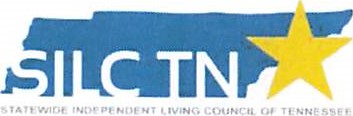 Denise Wardle-YesJack Spencer -YesLisa Suttles -YesRhonda Crenshaw-YesClarissa Williams -YesMotion PassedTreasurer's ReportDenise Wardle reviewed Statement of Activities- October 1, 2019- February 29, 2020. Clarissa Williams made the motion to accept the Treasurer's report, Lisa Suttles seconded the motion.Roll CallSandi Klink-YesDenise Wardle-YesJack Spencer-YesLisa Suttles-YesRhonda Crenshaw-YesClarissa Williams -YesLisa Suttles-YesMotion PassedDSE Membership Report, DSE Report & Update Membership ReportMonthly review with Governors office- no update on open positionDenise said that Grayson Jennings said he received a call but no further update6 members terms will expire NovemberAvailable for reappointmentDenise WardleJack SpencerSandi Klink Last termLisa SuttlesAlisha ConeJanie HadleyNew nominee's need to be submitted between now-and JuneMake sure that resume matches applicationLisa asked if there are 3 applicants from the Chattanooga area- there have not been any applicants submitted from that area yet.VR UpdateThe state fiscal year- July 3761 application completed1000 additional application since last meeting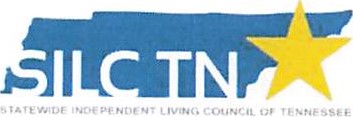 Average day to completed 52 plans to employment- the goal is 90 days8790 active individuals in program119-caseload averageSuccessful closures July- 1090633 for federal yearAverage wages 11.27Average hours worked a week 28Director Report:Dora Easterling gave the SPIL Update from last December. The SPIL Retreat will follow this meetingSILC mentorship- Request has been made to ILRU- If there is a cancellation this spring, Dora may get in-but will probably be next fall.SPIL Financial Findings- While reviewing current SPIL there were some errors found. VR is working with the SILC to fix the discrepancies. There was a mathematical error that will result in an additional 17K for each participating CIL center in the current SPIL. The center directors have been alerted to be prepared to spend the funds. There is the possibility that there will be additional funds from previous years as this is further investigated.Lisa asked when Knoxville would be able to participate in additional funding. Dora answered that the changes would take place in October.Beth gave a report on JCIL activitiesBrandon gave update on Tornado damage to their building and disaster plan. They were already set up for remote operations. They had laptops, internet connections, able to use CILS first. Contacted consumers through phones.Google G Suite let them use google voice numbers.Their phones are up and running-with calls being forwarded. SILC is allowing them to use the office for now. Plan on being remote for a while. No damage to their office-but they cannot get into the building. No electricity. They are looking for a new space.Old BusinessSPIL Retreat Dec 11Discussed goals for new SPILEmergency Preparedness for Centers, Staff and Tennesseans with DisabilitiesNew BusinessNashville Office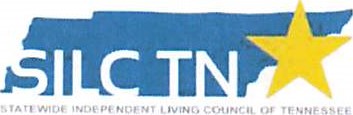 Lease is ending on May 2020We can keep the office with a 6% rent increase or close the office Currently $725--$768 next yearThe office is not being utilized by the SILC at this time.The rental would offer a short term lease if needed for Empower to continue to use the space.If the office is closed the furnishing could be donated to non-profit, because noting is valued over $5,000.Clarissa-Asked do you use the office at all? There is no reason to stop by the Office?Dora said she has not used the office except for storage.According to the by-laws there needs to be an office in Tennessee- that does not have to be in Nashville. Historical documents must be in a fire safe, which they are in one at JCIL. JCIL is also our official address.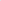 Meetings would still be in Nashville, Homewood Suites No federal regulations about working from home.Motion made by Edward Mitchell Second by Lisa SuttlesRoll CallSandi Klink-YesDenise Wardle-YesJack Spencer-YesLisa Suttles-YesRhonda Crenshaw-YesClarissa Williams-YesEdward Mitchell-YesMotion PassedAnnouncements-Lisa-Is there any word about an investigation of the Chattanooga office?Dora said she has not received any additional information at this time. She is not aware of any movement. Dora has not had any additional information or conversations with Regina. Denise reported she was told that as long as they turn in their reports and don't have any financial findings that they may not be moved on.Tim announced 30-year anniversary of ADAPTPublic CommentDesiree Heckard-TARP is serving 8 counties with outreach- 2 high schools with IL skills-Parent nights for transitions. Outreach fairs- Fish Fry- Movie night with youth in transition- game nights at TARP for social interaction. Active IL board served 55 new consumers- signing up for SS, job placement. Left one school because of lack of teacher involvement- school has contacted to have TARP return. 3 students have been accepted to college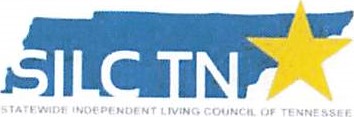 Tim Wheat- Senior symposium next week. Weekly VR collaborationKatherine Moore-Working with sporting groupsRound table for employersInternsYouth legislator committeeBus riding skillsEmergency Prep Training- April 7Restructuring ECF program-Working on CILS 1st- still entering consumers 255 open clientsCindy MilesVR office destroyed in Nashville- They have reissued computers and found workstations. They are contacting clients. TEMA and FEMA offices are open. Cookeville office not damaged. Emergency funding to replace client's equipment.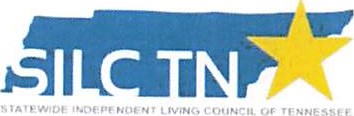 MEETING MINUTES March 12th, 2020LisaWill the SILC provide interpreters for the meetings. Yes with prior notification.Denise Wardle made the motion to adjourn, Second by-Jack Spencer Meeting AdjournedNext meeting is Thursday, June 25, 2020 —9am-12pm CST — Homewood Suites Nashville Airport